ΑΙΤΗΣΗ / ΥΠΕΥΘΥΝΗ ΔΗΛΩΣΗ ΙΑΤΡΟΥ  ΚΛΑΔΟΥ Ε.Σ.Υ/ΜΕΛΩΝ Δ.Ε.ΠΕΠΩΝΥΜΟ:ΟΝΟΜΑ:ΟΝΟΜΑ ΠΑΤΡΟΣ:Α.Δ.Τ./ ΑΡ. ΔΙΑΒΑΤΗΡΙΟΥ:ΕΙΔΙΚΟΤΗΤΑ:Δ/ΝΣΗ ΚΑΤΟΙΚΙΑΣΟΔΟΣ & ΑΡΙΘΜΟΣ:                                           Τ.Κ.:                               ΠΟΛΗ:ΣΤΟΙΧΕΙΑ ΕΠΙΚΟΙΝΩΝΙΑΣΣΤΑΘΕΡΟ ΤΗΛΕΦΩΝΟ:ΚΙΝΗΤΟ ΤΗΛΕΦΩΝΟ:Email:Θέμα: 	«Αίτηση συμμετοχής στην επιλογή για εξειδίκευση στην              Επεμβατική Ακτινολογία»Πάτρα, ………/………/20………Προς:6η ΥΓΕΙΟΝΟΜΙΚΗ ΠΕΡΙΦΕΡΕΙΑ ΠΕΛΟΠΟΝΝΗΣΟΥ—ΙΟΝΙΩΝ ΝΗΣΩΝ-ΗΠΕΙΡΟΥ & ΔΥΤΙΚΗΣ ΕΛΛΑΔΑΣ         Αιτούμαι τη συμμετοχή μου στη διαδικασία επιλογής ειδικευμένων ιατρών                               προς εξειδίκευση για την θέση της Επεμβατικής Ακτινολογίας, σύμφωνα με την Γα4/Γ.Π. οικ. 24196/15.04.2021 Απόφαση του Υπουργείου Υγείας. Νοσοκομείο: …………………………………………..Μονάδα: …………………………………………………Νοσοκομείο: …………………………………………..Μονάδα: …………………………………………………Συνημμένα υποβάλλω φωτοαντίγραφα των κάτωθι δικαιολογητικών:   Απόφαση του Δ.Σ. του Νοσοκομείου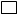 Ο / Η Αιτ…..